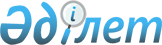 О признании утратившими силу некоторых приказовПриказ Председателя Комитета контроля качества и безопасности товаров и услуг Министерства здравоохранения Республики Казахстан от 20 октября 2020 года № 322-НҚ
      В соответствии с пунктом 2 статьи 50 Закона Республики Казахстан от 6 апреля 2016 года "О правовых актах" ПРИКАЗЫВАЮ:
      1. Признать утратившими силу некоторые приказы согласно приложению к настоящему приказу.
      2. Управлению административно-правового обеспечения и государственных закупок Комитета контроля качества и безопасности товаров и услуг Министерства здравоохранения Республики Казахстан в установленном законодательством порядке Республики Казахстан обеспечить в течение десяти календарных дней со дня утверждения настоящего приказа направление его копии в электронном виде на казахском и русском языках в Республиканское государственное предприятие на праве хозяйственного ведения "Институт законодательства и правовой информации Республики Казахстан" Министерства юстиции Республики Казахстан для официального опубликования и включения в Эталонный контрольный банк нормативных правовых актов Республики Казахстан.
      3. Настоящий приказ вводится в действие со дня его первого официального опубликования. Перечень утративших силу некоторых приказов
      1. Приказ Председателя Комитета охраны общественного здоровья Министерства здравоохранения Республики Казахстан от 25 июня 2018 года № 136-ОД "Об утверждении положений территориальных подразделений Комитета охраны общественного здоровья Министерства здравоохранения Республики Казахстан";
      2. Приказ и.о. Председателя Комитета охраны общественного здоровья Министерства здравоохранения Республики Казахстан от 17 октября 2018 года № 188-ОД "Об утверждении положений территориальных подразделений Комитета охраны общественного здоровья Министерства здравоохранения Республики Казахстан";
      3. Приказ Председателя Комитета охраны общественного здоровья Министерства здравоохранения Республики Казахстан от 30 октября 2018 года № 197-ОД "О внесении дополнений в приказ исполняющего обязанности председателя Комитета охраны общественного здоровья Министерства здравоохранения Республики Казахстан от 17 октября 2018 года № 188-ОД "Об утверждении положений территориальных подразделений Комитета охраны общественного здоровья Министерства здравоохранения Республики Казахстан";
      4. Приказ Председателя Комитета охраны общественного здоровья Министерства здравоохранения Республики Казахстан от 26 ноября 2018 года № 211-ОД "О внесении дополнения в приказ исполняющего обязанности председателя Комитета охраны общественного здоровья Министерства здравоохранения Республики Казахстан от 17 октября 2018 года № 188-ОД "Об утверждении положений территориальных подразделений Комитета охраны общественного здоровья Министерства здравоохранения Республики Казахстан";
      5. Приказ Председателя Комитета контроля качества и безопасности товаров и услуг Министерства здравоохранения Республики Казахстан от 3 июня 2019 года № 101-НҚ "Об утверждении положений территориальных подразделений (районных и городов районного значения) республиканского государственного учреждения "Комитет контроля качества и безопасности товаров и услуг Министерства здравоохранения Республики Казахстан";
      6. Приказ Председателя Комитета контроля качества и безопасности товаров и услуг Министерства здравоохранения Республики Казахстан от 22 января 2020 года № 22-НҚ "О внесении изменения в приказ Председателя Комитета контроля качества и безопасности товаров и услуг Министерства здравоохранения Республики Казахстан от 3 июня 2019 года № 101-НҚ "Об утверждении положений территориальных подразделений (районных и городов районного значения) республиканского государственного учреждения "Комитет контроля качества и безопасности товаров и услуг Министерства здравоохранения Республики Казахстан".
					© 2012. РГП на ПХВ «Институт законодательства и правовой информации Республики Казахстан» Министерства юстиции Республики Казахстан
				
      Председатель 

Т. Султангазиев
Приложение к приказу
Председателя Комитета
контроля качества и
безопасности товаров и услуг
Министра здравоохранения
Республики Казахстан
От 20 октября 2020 года
№ 322-ОД